Olá aluno (a) e familiares. Preparado (a) para mais uma semana? Temos certeza que sim!                                               SEGUNDA FEIRA 19/07/2021.

                                   LÍNGUA PORTUGUESAPara começarmos nossa atividade, acesse o link abaixo:https://www.youtube.com/watch?v=lN7cMayQfYMGênero Textual: TirinhasA tirinha é um texto narrativo curto de cunho humorístico, estruturado em quadrinhos que geralmente apresentam personagens conhecidos. Ele é composto por: balões de falas, desenhos e frases curtas, personagens, apresenta três ou quatro quadrinhos.Leia e responda as perguntas: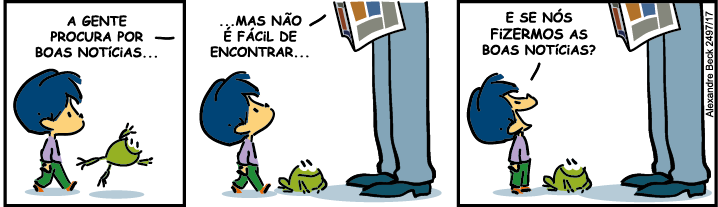 https://tirasarmandinho.tumblr.com/Onde o pai do Armandinho está procurando boas notícias?Por que será que não está fácil encontrar boas notícias?Armandinho teve a idéia de fazer boas notícias. Use sua criatividade e crie 3 boas notícias.2- Agora, no seu caderno, crie sua própria tirinha usando muito sua imaginação.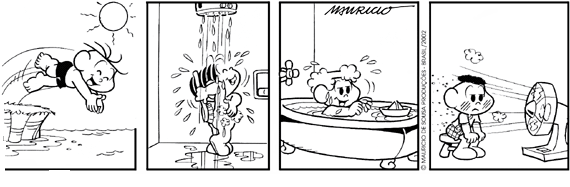 https://criandoecopiandosempre.blogspot.com/2011/04/tirinhas-para-producao-de-texto.html?m=0TERÇA FEIRA 20/07/2021.MATEMÁTICA Vocês sabiam que o cardápio também é um gênero textual?Ele é um texto que tem como objetivo orientar e informar as pessoas sobre pratos e produtos oferecidos nos estabelecimentos. Seu gênero textual é descritivo, onde descreve os pratos e os ingredientes do prato em questão.Observe o cardápio abaixo e responda as questões: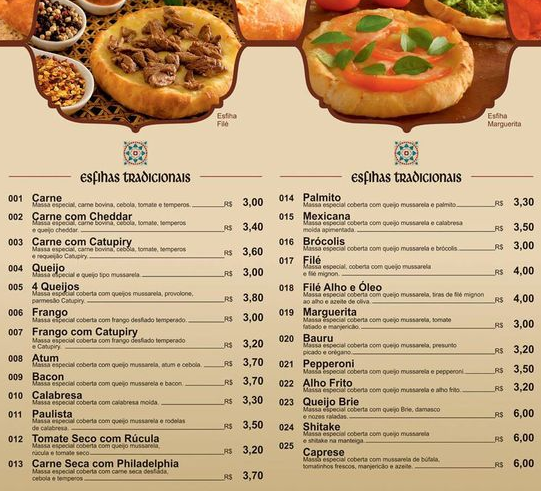 Se você comprar uma esfiha de carne e uma de shitake, quanto irá gastar?Se você comprar uma esfiha de bacon, 2 de carne e TRE de palmito, quanto irá gastar?Se você comprar 5 esfihas de carne e pagar com uma nota de 50,00 reais, quanto será seu troco?Resolução de problemas:Lucas comprou 3 esfihas de calabresa, 2 de frango com catupiry e um refrigerante no valor de 8,00 reais. Quanto ele gastou ao todo?Madalena comprou várias esfihas e 2 refrigerantes, gastando o valor de 64,00 reais. Ela pediu para parcelar em 5 vezes, qual será valor de cada parcela?Fernando gastou 52,00 com esfiha e refrigerante, Marcos mais 40,00 reais. Ele pagaram com uma nota de 100,00 reais. Eles receberam algum troco? Qual valor?QUARTA FEIRA 21/07/2021CIÊNCIASLeia o texto e resolva as questões. Realize a leitura e registre a resposta em seu caderno: Um rio pede socorro:Até 1940, as pessoas podiam nadar e pescar nas águas do rio Tietê, no trecho que atravessa a cidade de São Paulo. Por descaso, a sua poluição chegou a níveis muito graves, principalmente nesse trecho. A poluição do rio e seus afluentes contribuiu também para o agravamento de vários problemas ambientais na região metropolitana ao longo do Tietê. Além do mau cheiro, os despejos do esgoto industrial e doméstico diretamente no rio comprometeram seriamente a qualidade das águas. Finalmente, em 1922, depois de uma mobilização popular, foi criado um programa que prevê medidas como o controle da poluição industrial e investimento na educação ambiental. Alguns benefícios já são notados no interior do estado, mas o trecho que cruza a cidade de São Paulo ainda não apresenta melhoras significativas. https://educacaodigital.itaborai.rj.gov.br/lms/pluginfile.php/62854/mod_resource/content/2/Atividades%205%C2%B0%20ano.pdfQual o problema do rio Tietê?O que se tem feito para melhorar as condições do rio? Cada um de nós pode contribuir para melhorar as condições do rio Tietê, o que podemos fazer para isso acontecer? As enchentes, muito comuns, ocorrem principalmente por quê?     Agora conte um pouquinho o que você tem feito para colaborar com os rios e também o desperdício da água.QUINTA FEIRA 22/07/2021HISTÓRIA EXPANSÃO DAS CIDADES E A ORGANIZAÇÃO SOCIALHÁ CERCA DE 6 MIL ANOS, DIVERSAS CIDADES SURGIRAM NA MESOPOTÂMIA E NA ÁFRICA. ALGUMAS DELAS CONQUISTARAM OUTROS POVOS, EXPANDIRAM SEUS DOMÍNIOS E SE TRANSFORMARAM EM GRANDES IMPÉRIOS. 	A EXPANSÃO TERRITORIAL E O AUMENTO POPULACIONAL EXIGIRAM MUDANÇAS, COM ISSO FORAM CRIADOS OS ÓRGÃOS ADMINISTRATIVOS E JURÍDICOS. ESSA ORGANIZAÇÃO GEROU NOVAS PROFISSÕES. INVENÇÃO DA ESCRITACOM A EXPANSÃO DAS CIDADES, O REGISTRO SE TORNOU CADA VEZ MAIS NECESSÁRIO. PARA FACILITAR ESSE TRABALHO, OS SUMÉRIOS INVENTARAM A ESCRITA. NO EGITO, O DOMÍNIO DA ESCRITA ERA MUITO VALORIZADO E OS ESCRIBAS ERAM AS PESSOAS RESPONSÁVEIS POR ELAS. Fonte: VASCONCELOS, Lucimara Regina de Souza. Buriti Mais História. 5º ano, 1ªedição. p. 48, São Paulo: Editora Moderna,2017. ATIVIDADES DE ACORDO COM O TEXTO, COMPLETE A FRASE ABAIXO:1-A EXPANSÃO TERRITORIAL E O AUMENTO POPULACIONAL EXIGIRAM MUDANÇAS, COM ISSO FORAM CRIADOS2-NESSE PERÍODO, MUITAS PROFISSÕES FORAM CRIADAS, COMO     AGRICULTORES, ARTESÃOS, TESOUREIROS, PINTORES... ESCREVA CINCO PROFISSÕES QUE EXISTEM ATUALMENTE:SEXTA FEIRA 23/07/2021GEOGRAFIAAs Desigualdades Sociais 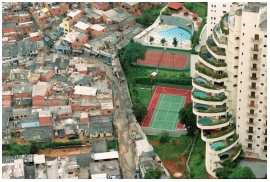 As condições de vida na área urbana nem sempre são mais favoráveis para a população mais, pobre. Viver na cidade é mais caro! Os pobres habitam os bairros afastados do centro e, geralmente, do seu local de trabalho. Nas grandes cidades, eles habitam também as inúmeras comunidades. Esses bairros distantes têm sido pouco cuidados pelo poder público. São servidos por meios de transportes pouco eficientes, não possuem áreas de lazer e nem sempre apresentam condições sanitárias adequadas. A sociedade brasileira é muito desigual. Isso é bastante visível em São Paulo, cuja importância econômica contrasta com o modo de vida da grande parcela mais pobre da sociedade. Fonte: Livro História e Geografia do Estado de São Paulo – 4º ou 5º, pág. 319, Editora Moderna, São Paulo 2014. 18 Responda em seu caderno:A imagem contida no texto retrata algumas diferenças sociais, descreva duas? Por que a desigualdade social é bem visível em São Paulo? Em sua cidade, também existe diferenças sociais? Cite duas.Chegamos ao fim da semana! Bom fim de semana e se cuidem!